The Child Health and Parenting Service - Contact Form for Wetaway ProgramPlease complete the details and email to: chapsadminsouth@ths.tas.gov.au Contact Details	(please  as appropriate)CommentsSection to be completed by staff of Child Health and Parenting Service – OFFICE USE ONLY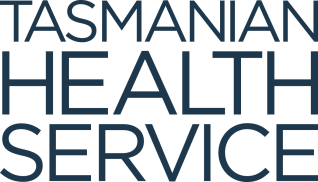 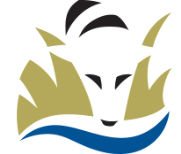 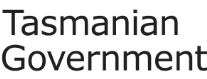 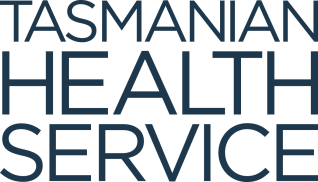 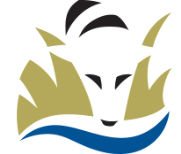 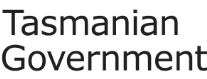 Tasmanian Health ServiceChild Health and Parenting Service Contact:	Wetaway ProgramPhone:	1300 064 544 Email: 	chapsadminsouth@ths.tas.gov.auName of Child (please print):Name of Child (please print):Name of Child (please print):Name of Child (please print):Name of Child (please print):Name of Child (please print):Date of Birth:Date of Birth:Date of Birth:Date of Birth:Date of Birth:DD/MM/YYYYDD/MM/YYYYAddress:Address:Suburb:Suburb:Suburb:Post Code:Post Code:School (optional):School (optional):School (optional):School (optional):School (optional):Name of Parent/Guardian:Name of Parent/Guardian:Name of Parent/Guardian:Name of Parent/Guardian:Name of Parent/Guardian:Address (  as above ):Address (  as above ):Address (  as above ):Address (  as above ):Address (  as above ):Post Code:Post Code:Post Code:Post Code:Telephone Number   Home:Telephone Number   Home:Telephone Number   Home:Telephone Number   Home:Telephone Number   Home:Telephone Number   Home:Telephone Number   Home:(  )Work:Work:(  )(  )(  )Mobile:Email Address:Email Address:Email Address:Own Transport: Own Transport: Own Transport: Own Transport:  Yes    No Yes    No Yes    No Yes    No Yes    No Yes    No Yes    No Yes    No Yes    No Yes    No Yes    No Yes    No Yes    No Yes    No Yes    NoHow did you find out about the program?How did you find out about the program?How did you find out about the program?How did you find out about the program?How did you find out about the program?How did you find out about the program?How did you find out about the program?How did you find out about the program?How did you find out about the program?Date form filled out:DD/MM/YYYYDD/MM/YYYYPermission is given for this information to be passed onto Wetaway team?Permission is given for this information to be passed onto Wetaway team? Yes    NoPatient Identifier (child):Source of Referral:Contact – Date:DD/MM/YYYYTime:Intake Officer (please print):Intake Officer (please print):Designation:Signature:Date: